Certificate of Participation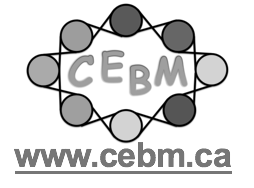  Trauma Informed and Trauma Responsive Interventions